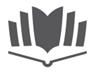 УПРАВЛЕНИЕ КУЛЬТУРЫ ГОРОДА РОСТОВА-НА-ДОНУМУНИЦИПАЛЬНОЕ БЮДЖЕТНОЕ УЧРЕЖДЕНИЕ КУЛЬТУРЫ	РОСТОВСКАЯ-НА-ДОНУ ГОРОДСКАЯЦЕНТРАЛИЗОВАННАЯ БИБЛИОТЕЧНАЯ СИСТЕМАПОЛОЖЕНИЕоб организации и проведении регионального конкурса детского рисунка «Краски Донского края» по мотивам сборника П.В. Лебеденко «Сказки Тихого Дона»город Ростов-на-Дону2021 годОбщие положенияПоложение об организации и проведении регионального конкурса детского рисунка «Краски Донского края» по мотивам сборника П.В. Лебеденко «Сказки Тихого Дона» (далее по тексту – положение) разработано в соответствии с Уставом муниципального бюджетного учреждения культуры Ростовская-на-Дону городская централизованная библиотечная система.Положение определяет порядок организации и проведения регионального конкурса детского рисунка «Краски Донского края» по мотивам сборника П.В. Лебеденко «Сказки Тихого Дона» (далее по тексту – конкурс), его цели, задачи, условия и сроки.Конкурс является открытым некоммерческим мероприятием.Инициатор конкурса: МБУК Ростовская-на-Дону городская ЦБС (далее по тексту – инициатор). Организатор конкурса: филиал № 38 МБУК Ростовская-на-Дону городская ЦБС (Детская библиотека имени П.В. Лебеденко), в дальнейшем именуемый – организатор.Положение и иные сведения, необходимые для проведения конкурса (в том числе изменение условий его проведения), размещаются на официальном сайте инициатора www.donlib.ru (далее по тексту – сайт); на блоге организатора http://f38lebedenko.blogs.donlib.ru/ Цели и задачи конкурса      2.1. Цель конкурса:популяризация творчества донского писателя П.В. Лебеденко в год празднования его 105-летия; воспитание юных читателей на примерах из  произведений П.В. Лебеденко, развитие творческого потенциала детей и подростков. Задачи конкурса: познакомить широкий круг читателей с жизнью донского писателя;повысить интерес у детей к творческому наследию П.В. Лебеденко;укрепить социальный статус библиотеки как  носителя информации и организатора досуга;содействовать реализации творческих способностей юных читателей, развитию моторики и фантазии у детей.Сроки проведения Конкурс проводится с 5 февраля  по 20 марта 2021 года.Этапы проведения конкурса: прием заявок и работ от участников с 5 февраля по 20 марта 2021 года включительно;определение победителей – 21-22  марта 2021 года; награждение участников конкурса сертификатами, победителей дипломами – с 22  по 31 марта 2021 года. Порядок и условия проведения конкурса4.1. Настоящее положение и иные сведения, необходимые для проведения конкурса (в том числе, изменение условий его проведения), размещаются на официальном сайте инициатора www.donlib.ru  (далее сайт), а также  в официальном блоге организатора http://f38lebedenko.blogs.donlib.ru/  (далее блог).4.2. Организация и проведение конкурса строится на принципах общедоступности, свободного развития личности и свободы творческого самовыражения участников конкурса.4.3. Участниками конкурса могут стать лица, поддерживающие его цель и задачи и имеющие читательский билет МБУК Ростовская-на-Дону ЦБС.4.4. Соорганизаторами конкурса на местах могут стать различные учреждения культуры и образования, общественные организации, творческие объединения, средства массовой информации, руководствующиеся настоящим Положением.4.5. Предоставляя информацию для участия в конкурсе, участник дает согласие на демонстрацию результатов творчества в некоммерческих целях, а также на обработку персональных данных в объеме, необходимом для реализации конкурса на срок его реализации.4.6. При публикации в СМИ любых материалов о творческом конкурсе участник обязуется упоминать, что официальным её организатором выступает МБУК Ростовская-на-Дону городская ЦБС (Детская библиотека имени П.В. Лебеденко).4.7. Организатор оставляет за собой право отбора и публикации материалов в сообществах «ВКонтакте», в интернет-представительствах и на официальном сайте МБУК Ростовская-на-Дону городская ЦБС, а также в блоге филиала №38 (Детская библиотека имени П.В. Лебеденко). 4.8. Сертификаты участникам и дипломы победителям организатор высылает в электронном виде на адрес электронной почты, указанный в заявке участника.4.9. Организатор имеет право на дополнительное поощрение участников.Участие в конкурсеВсе участники конкурса делятся на три группы:I группа ― дети до 6 лет включительно;II группа ― дети от 7 до 11 лет включительно;III группа – дети от 12 до 15 лет включительно.Помощь родителей в любой возрастной группе приветствуется.5.2.	Оценка творческих работ проводится по трем возрастным категориям, в каждой группе отдельно.5.3.	Все участники конкурса должны заполнить специальную форму (заявка на участие в конкурсе ― Приложение 1).Требования к работам конкурса    6.1. Конкурсные работы должны соответствовать тематике: «Краски Донского края». Для этого участнику необходимо прочитать одну или несколько сказок из сборника П.В. Лебеденко «Сказки Тихого Дона» и передать посредством художественного изображения на бумаге жизнь и быт донских казаков, красоты природы Донского края.6.2.  На конкурс принимаются оригиналы или сканированные изображения рисунков, выполненных в цветном исполнении на бумаге формата А4, А3 в любой технике, с использованием средств для рисования – масло, акварель, гуашь, акрил, пастель, карандаш, фломастер. Цифровые файлы предоставляются в формате JPEG, JPG, PNG.6.3. Предоставление работ на конкурс может быть осуществлено двумя способами:         1) Сканированная конкурсная работа предоставляется вместе с заявкой (Приложение 1)  на почту  event-f38@donlib.ru2) В Заявке на участие в конкурсе (Приложение 1) указывается, что работа предоставлена в оригинале. В этом случае заявку возможно заполнить на месте в момент передачи рисунка организатору.6.4. Присылая работы на конкурс, участник гарантирует, что является единственным автором и обладателем исключительных прав на работы и каких-либо ограничений на их использование не существует.6.5. Предоставлением своей работы на конкурс участник выражает своё согласие на ее последующую публикацию на ресурсах организатора или ресурсах организаций-партнеров в рамках проводимого конкурса и передает организатору неисключительные авторские и смежные права на фотографию (включая право на воспроизведение, распространение, импорт, публичный показ, передачу в эфир, сообщение для всеобщего сведения по кабелю, переработку), разрешает организатору использовать предоставленную фотографию для ее копирования или преобразования, как целое или часть, отдельно или в связке с любыми словами и (или) рисунками. А равно, участник соглашается с использованием и опубликованием фотографии и (или) части изображения в рекламных и иных целях организатором. Оценивание работ  Оценка конкурсных работ по всем III группам происходит по следующим критериям:соответствие творческой работы тематике конкурса;качество исполнения представленной на конкурс работы;эстетический вид и оформление; оригинальность исполнения; наличие интересных деталей, позволяющих шире раскрыть тему.   Каждый критерий оценивается от 0 до 5 баллов.Оценки  всех членов жюри суммируются, и в протокол заносится средний балл.Подведение итогов  и награждение 8.1. Работы, не соответствующие требованиям настоящего положения, жюри не оцениваются.8.2. Победители конкурса определяются в каждой возрастной группе и награждаются дипломами.8.3. Участники конкурса, не занявшие призовые места, получают сертификаты участника в электронном виде.        8.4. Работы победителей и информация об итогах конкурса будут размещены в блоге организатора: http://f38lebedenko.blogs.donlib.ru/ 8.5. Подведение итогов конкурса осуществляет жюри.Жюри конкурса9.1.	Подведение итогов конкурса осуществляется силами жюри из числа сотрудников МБУК Ростовская-на-Дону городская ЦБС.9.2.	В функции жюри входит оценка конкурсных работ и выявление победителей.9.3.	Состав жюри:Председатель – Сафарова Т.Ф. , заведующий филиалом №38 (Детская библиотека имени П.В. Лебеденко).Члены комиссии:Журавель Л.А., начальник отдела библиотечного дизайна и рекламы. Братченко Н.В., заведующий сектором информационно-методического отдела ЦГДБ имени В.И. Ленина.Савченко С. И., заведующий сектором филиала №44 (Детская библиотека имени Зои Космодемьянской).Казюлина М.Е., ведущий библиотекарь филиала №38(Детская библиотека имени П.В. Лебеденко). Координация10.1. Координацию конкурса от лица организатора осуществляет:Сафарова Татьяна Федоровна, заведующий филиалом №38 (Детская библиотека имени П.В. Лебеденко).Контактный телефон: (863) 221 45 81, доб.438.Адрес электронной почты: event-f38@donlib.ru Координацию конкурса от лица организатора осуществляет:Казюлина Мария Евгеньевна Ведущий библиотекарь филиала №38 (Детская библиотека имени П.В. Лебеденко).Контактный телефон: (863) 221 45 81, доб.438.Адрес электронной почты: f38@donlib.ru 10.2. В функции координатора входит реклама конкурса, разъяснения условий конкурса, обработка заявок на участие и составление альбомов конкурсных работ по возрастным группам, взаимодействие с членами жюри и конкурсантами, отслеживание и контроль этапов проведения конкурса, подведение общего итога, награждение победителей.Контактная информацияАдрес организатора и оргкомитета конкурса: г. Ростов-на-Дону,  пр. Коммунистический, 43/1Контактный телефон: (863) 221 45 81, доб.438.Адрес электронной почты: f38@donlib.ru.Контактное лицо: Сафарова Татьяна Федоровна, заведующий филиалом №38 (Детская библиотека имени П.В. Лебеденко).Блог Детской библиотеки имени П.В. Лебеденко:  http://f38lebedenko.blogs.donlib.ru/ E-mail: f38@donlib.ru Заявка на участие в конкурседетского рисунка  «Краски Донского края» по мотивам сборника П.В. Лебеденко «Сказки Тихого Дона»УТВЕРЖДАЮДиректорМБУК Ростовская-на-Дону городская ЦБС____________________ С.М. ДжинибалаянСОГЛАСОВАНОЗаместитель директора                                    О.В. ВащенкоСОГЛАСОВАНОЗаместитель директора                                    О.В. ВащенкоСОГЛАСОВАНОНачальникотдела маркетинга            Н.Ю. ВершининаСОГЛАСОВАНОВедущийюрисконсульт                          Э.Д. КоробовПриложение № 1к Положению об организации и проведении регионального конкурса детского рисунка «Краски Донского края» по мотивам сборника П.В. Лебеденко «Сказки Тихого Дона»1Название конкурсаКраски Донского края2Фамилия, имя участника3Возраст участника (полных лет)4Адрес электронной почты для обратной связи и получения сертификата участника5Название сказки П.В. Лебеденко, по мотивам которой сделан рисунок6Формат предоставленного рисунка (сканированный или  оригинал)7Дополнительная информация (не обязательно)